1. 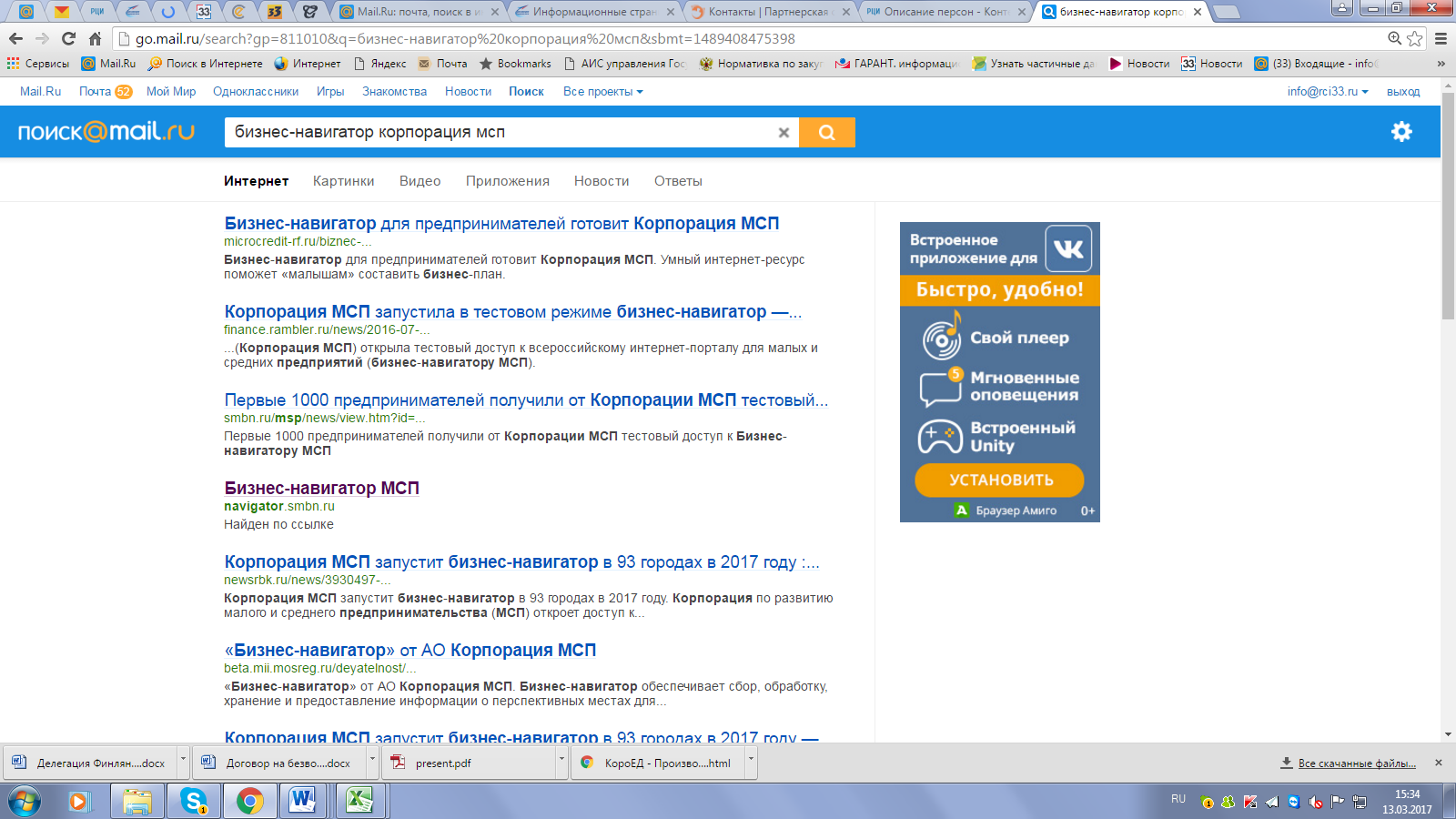 2. 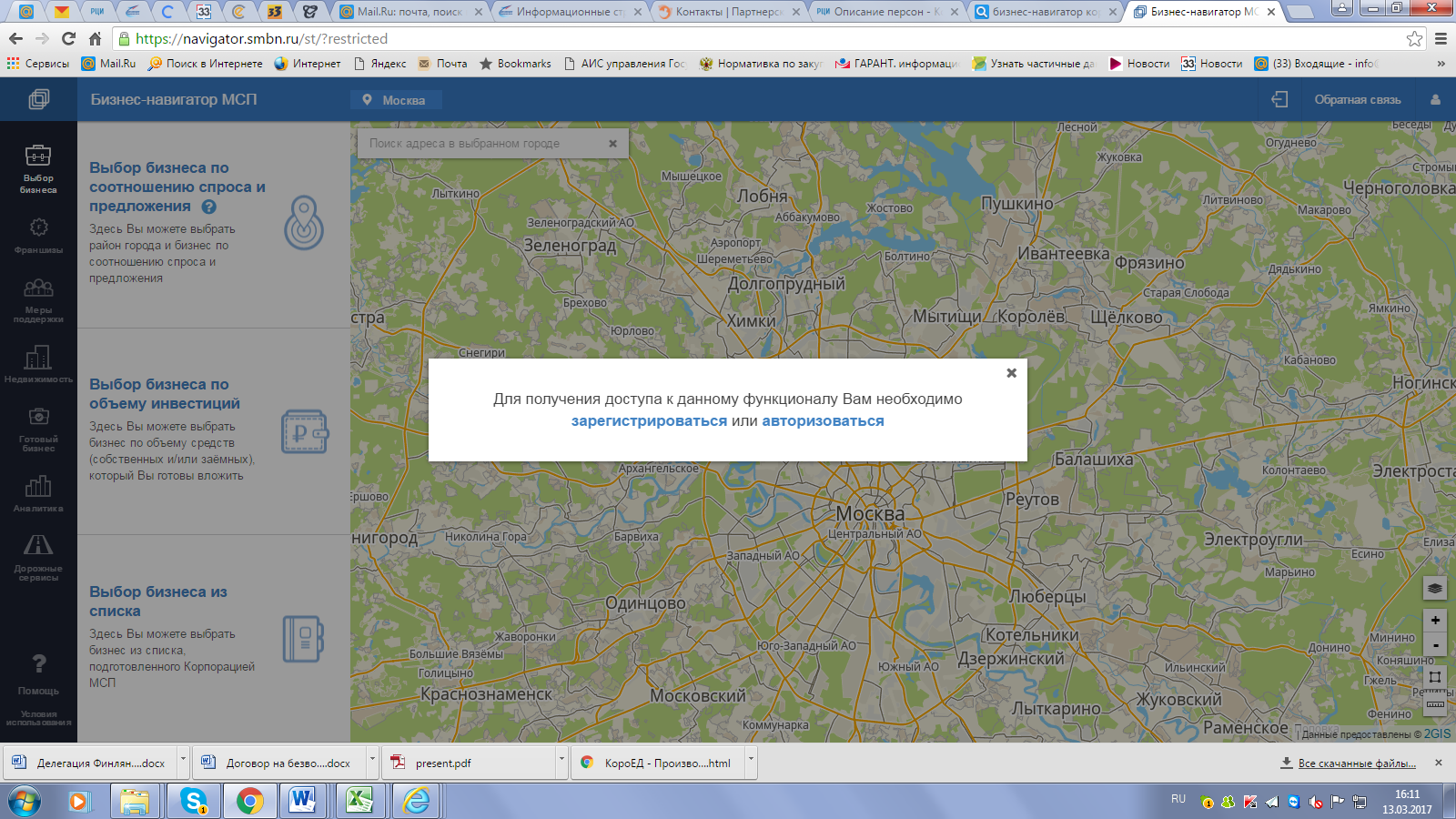 3. Нажимаете ЗАРЕГИСТРИРОВАТЬСЯ4. 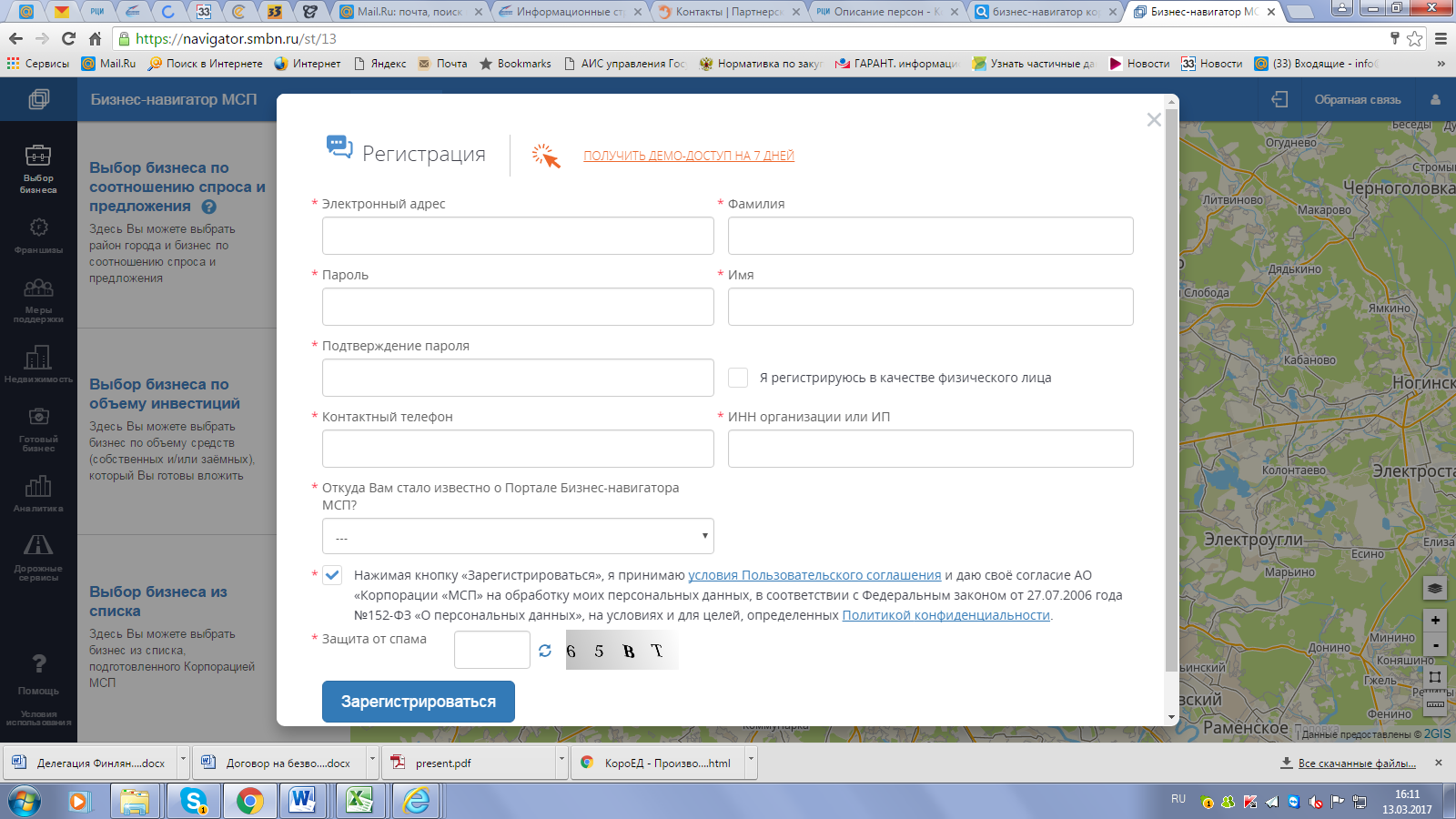 5. Заполняете регистрационный лист и нажимаете ЗАРЕГИСТРИРОВАТЬСЯ6. На указанный электронный адрес приходит сообщение с ссылкой7. Нажимаете на ссылку8. 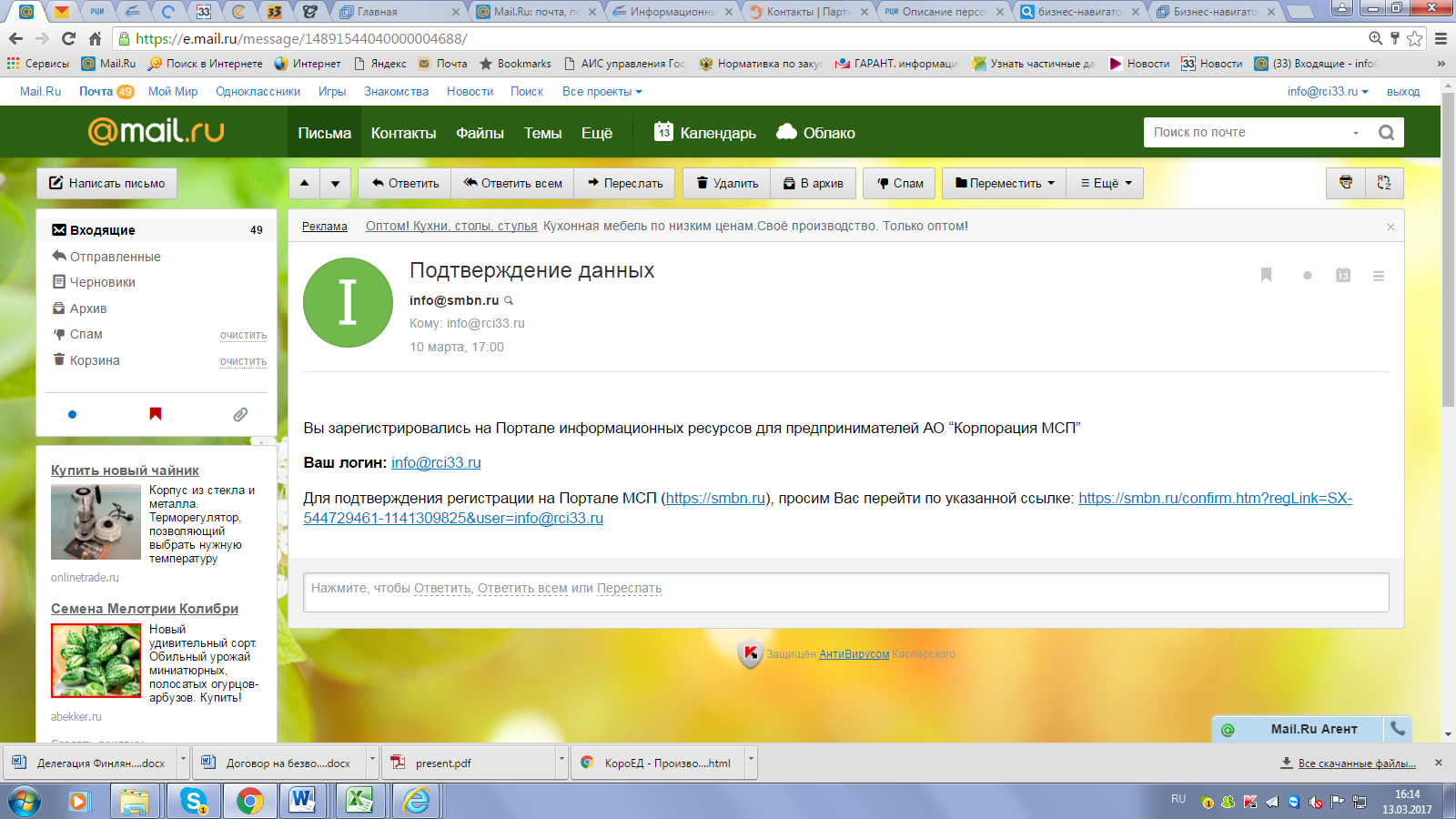 9. Далее вводите повторно пароль и ВЫ на портале.Портал Бизнес-навигатора МСП -  бесплатный Интернет-ресурс, как для представителей малого и среднего предпринимательства, так и для физических лиц. Единственное условие для получения доступа к информации – регистрация на Портале. Прежде чем продолжить изучение сервисов Портала Бизнес-навигатора МСП, ознакомьтесь с преимуществами зарегистрированного пользователя!Сервисы КорпорацииЗарегистрированный пользовательНезарегистрированный пользовательИспользование трех сценариев выбора бизнеса для открытия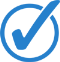 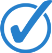 Расчет бизнес плана – 20 раз в сутки (для физлиц – 20 всего)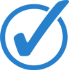 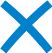 Сохранение и скачивание бизнес плана  – 10 раз в сутки (для физлиц 5 всего)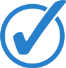 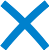 Каталог франшиз для открытия бизнеса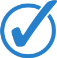 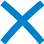 Сводная информация об инфраструктуре поддержки МСП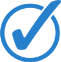 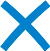 Планы закупок крупнейших компаний МСП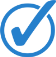 Базы коммерческой и государственной недвижимости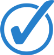 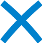 Объявления о продаже готового бизнеса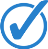 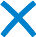 Проверка контрагента (отзывы о компании, контракты)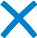 Результаты официальных проверок, финансовое состояние (только для субъектов МСП)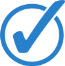 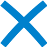 Объявления и размещение прайс-листов (только для субъектов МСП)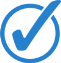 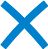 Публикация профиля своей компании (только для субъектов МСП)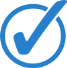 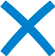 Аналитика о потреблении, а также по регионам и отраслям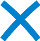 Обратная связь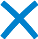 Помощь